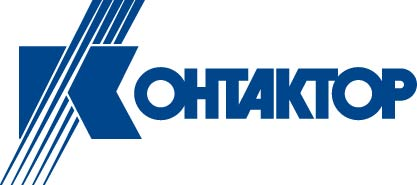 ОПРОСНЫЙ ЛИСТ                                                             Выключатели серии А3790        Просим подчеркнуть или выделить нужные Вам параметры: Исполнение максимальных расцепителей тока:С электронным и электромагнитными расцепителями – А3793Б; А3794БС электромагнитными расцепителями – А3791Б; А3792Б; А3791У; А3792УС электронным расцепителем – А3793С; А3794СБез максимальных расцепителей – А3797С; А3798С * - с отклонением от ТУТипА3793СА3793БА3793СА3793БА3794СА3794БА3794СА3794БА3791БА3791БА3792БА3797СА3798СКол-во полюсов223322323Номинальное напряжение, В=440~660~660~660=440~660~660=440~660~660Номинальныйток,  А40*     25063*     400100*   630160*250400630250400630250400630630630       630630630Уставки э/магн. расцепителя,  А.Указывать для А3791 и А3792240038002500320040005000630025003200400050006300ИсполнениеСтационарный с ручным приводомСтационарный с электромагнитным приводомВыдвижной с ручным дистанционным приводом (укажите рабочее положение автомата в ячейке: вертикальное или горизонтальное)Выдвижной с электромагнитным приводомСтационарный с ручным приводомСтационарный с электромагнитным приводомВыдвижной с ручным дистанционным приводом (укажите рабочее положение автомата в ячейке: вертикальное или горизонтальное)Выдвижной с электромагнитным приводомСтационарный с ручным приводомСтационарный с электромагнитным приводомВыдвижной с ручным дистанционным приводом (укажите рабочее положение автомата в ячейке: вертикальное или горизонтальное)Выдвижной с электромагнитным приводомСтационарный с ручным приводомСтационарный с электромагнитным приводомВыдвижной с ручным дистанционным приводом (укажите рабочее положение автомата в ячейке: вертикальное или горизонтальное)Выдвижной с электромагнитным приводомСтационарный с ручным приводомСтационарный с электромагнитным приводомВыдвижной с ручным дистанционным приводом (укажите рабочее положение автомата в ячейке: вертикальное или горизонтальное)Выдвижной с электромагнитным приводомСтационарный с ручным приводомСтационарный с электромагнитным приводомВыдвижной с ручным дистанционным приводом (укажите рабочее положение автомата в ячейке: вертикальное или горизонтальное)Выдвижной с электромагнитным приводомСтационарный с ручным приводомСтационарный с электромагнитным приводомВыдвижной с ручным дистанционным приводом (укажите рабочее положение автомата в ячейке: вертикальное или горизонтальное)Выдвижной с электромагнитным приводомСтационарный с ручным приводомСтационарный с электромагнитным приводомВыдвижной с ручным дистанционным приводом (укажите рабочее положение автомата в ячейке: вертикальное или горизонтальное)Выдвижной с электромагнитным приводомСтационарный с ручным приводомСтационарный с электромагнитным приводомВыдвижной с ручным дистанционным приводом (укажите рабочее положение автомата в ячейке: вертикальное или горизонтальное)Выдвижной с электромагнитным приводомНапряжение э/м привода, В~127;  ~220…240;  ~380…440;  ~550…660= 110;  = 220~127;  ~220…240;  ~380…440;  ~550…660= 110;  = 220~127;  ~220…240;  ~380…440;  ~550…660= 110;  = 220~127;  ~220…240;  ~380…440;  ~550…660= 110;  = 220~127;  ~220…240;  ~380…440;  ~550…660= 110;  = 220~127;  ~220…240;  ~380…440;  ~550…660= 110;  = 220~127;  ~220…240;  ~380…440;  ~550…660= 110;  = 220~127;  ~220…240;  ~380…440;  ~550…660= 110;  = 220~127;  ~220…240;  ~380…440;  ~550…660= 110;  = 220Дополнительные сборочные единицы(выбрать одно из сочетаний)Без доп. сбор. единицБез доп. сбор. единицБез доп. сбор. единицБез доп. сбор. единицБез доп. сбор. единицБез доп. сбор. единицБез доп. сбор. единицБез доп. сбор. единицБез доп. сбор. единицДополнительные сборочные единицы(выбрать одно из сочетаний)Своб.контакты + независимый расцепительСвоб.контакты + независимый расцепительСвоб.контакты + независимый расцепительСвоб.контакты + независимый расцепительСвоб.контакты + независимый расцепительСвоб.контакты + независимый расцепительСвоб.контакты + независимый расцепительСвоб.контакты + независимый расцепительСвоб.контакты + независимый расцепительДополнительные сборочные единицы(выбрать одно из сочетаний)Своб.контакты + доп.своб.контакты + независимый расцепительСвоб.контакты + доп.своб.контакты + независимый расцепительСвоб.контакты + доп.своб.контакты + независимый расцепительСвоб.контакты + доп.своб.контакты + независимый расцепительСвоб.контакты + доп.своб.контакты + независимый расцепительСвоб.контакты + доп.своб.контакты + независимый расцепительСвоб.контакты + доп.своб.контакты + независимый расцепительСвоб.контакты + доп.своб.контакты + независимый расцепительСвоб.контакты + доп.своб.контакты + независимый расцепительДополнительные сборочные единицы(выбрать одно из сочетаний)Нулевой расцепительНулевой расцепительНулевой расцепительНулевой расцепительНулевой расцепительНулевой расцепительНулевой расцепительНулевой расцепительНулевой расцепительДополнительные сборочные единицы(выбрать одно из сочетаний)Своб. контакты + нулевой расцепительСвоб. контакты + нулевой расцепительСвоб. контакты + нулевой расцепительСвоб. контакты + нулевой расцепительСвоб. контакты + нулевой расцепительСвоб. контакты + нулевой расцепительСвоб. контакты + нулевой расцепительСвоб. контакты + нулевой расцепительСвоб. контакты + нулевой расцепительДополнительные сборочные единицы(выбрать одно из сочетаний)Своб. контакты + независимый расцепитель+ нулевой расцепительСвоб. контакты + независимый расцепитель+ нулевой расцепительСвоб. контакты + независимый расцепитель+ нулевой расцепительСвоб. контакты + независимый расцепитель+ нулевой расцепительСвоб. контакты + независимый расцепитель+ нулевой расцепительСвоб. контакты + независимый расцепитель+ нулевой расцепительСвоб. контакты + независимый расцепитель+ нулевой расцепительСвоб. контакты + независимый расцепитель+ нулевой расцепительСвоб. контакты + независимый расцепитель+ нулевой расцепительНапряжение нез. расцепителя, В~ 110…440= 110…220~ 110…440= 110…220~ 110…440= 110…220~ 110…440= 110…220~ 110…440= 110…220~ 110…440= 110…220~ 110…440= 110…220~ 110…440= 110…220~ 110…440= 110…220Напряжение нул. расцепителя, В~ 127,  ~220, ~240,  ~380,  ~400, ~415, ~660 = 110,  = 220~ 127,  ~220, ~240,  ~380,  ~400, ~415, ~660 = 110,  = 220~ 127,  ~220, ~240,  ~380,  ~400, ~415, ~660 = 110,  = 220~ 127,  ~220, ~240,  ~380,  ~400, ~415, ~660 = 110,  = 220~ 127,  ~220, ~240,  ~380,  ~400, ~415, ~660 = 110,  = 220~ 127,  ~220, ~240,  ~380,  ~400, ~415, ~660 = 110,  = 220~ 127,  ~220, ~240,  ~380,  ~400, ~415, ~660 = 110,  = 220~ 127,  ~220, ~240,  ~380,  ~400, ~415, ~660 = 110,  = 220~ 127,  ~220, ~240,  ~380,  ~400, ~415, ~660 = 110,  = 220ПрисоединениеДля стационарныхДля стационарныхДля стационарныхПереднее медн.шинойПереднее алюм.шинойПереднее кабелем без каб.наконечникаЗаднее медн.шинойЗаднее алюм.шинойПереднее медн.шинойПереднее алюм.шинойПереднее кабелем без каб.наконечникаЗаднее медн.шинойЗаднее алюм.шинойПереднее медн.шинойПереднее алюм.шинойПереднее кабелем без каб.наконечникаЗаднее медн.шинойЗаднее алюм.шинойПереднее медн.шинойПереднее алюм.шинойПереднее кабелем без каб.наконечникаЗаднее медн.шинойЗаднее алюм.шинойПереднее медн.шинойПереднее алюм.шинойПереднее кабелем без каб.наконечникаЗаднее медн.шинойЗаднее алюм.шинойПереднее медн.шинойПереднее алюм.шинойПереднее кабелем без каб.наконечникаЗаднее медн.шинойЗаднее алюм.шинойПрисоединениеДля выдвижныхДля выдвижныхДля выдвижныхЗаднее медн.шинойЗаднее алюм.шинойЗаднее медн.шинойЗаднее алюм.шинойЗаднее медн.шинойЗаднее алюм.шинойЗаднее медн.шинойЗаднее алюм.шинойЗаднее медн.шинойЗаднее алюм.шинойЗаднее медн.шинойЗаднее алюм.шинойКлиматическое исполнениеУХЛ3; Т3; УХЛ3 Экспорт  УХЛ3; Т3; УХЛ3 Экспорт  УХЛ3; Т3; УХЛ3 Экспорт  УХЛ3; Т3; УХЛ3 Экспорт  УХЛ3; Т3; УХЛ3 Экспорт  УХЛ3; Т3; УХЛ3 Экспорт  УХЛ3; Т3; УХЛ3 Экспорт  УХЛ3; Т3; УХЛ3 Экспорт  УХЛ3; Т3; УХЛ3 Экспорт  